Chiarimenti sulla rete di riscaldamento a legna a ………………………………………………………..…..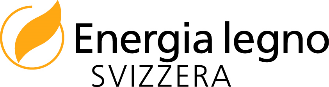 Questionario sullo stato attuale del riscaldamento e sull'interesse all'allacciamentoSi prega di compilare il questionario nel modo più completo possibile.Ditta oppure nome, cognome:	………………………………………………………………………......ImmobileVia, Nr:	………………………………………………………………………......Utilizzo (casa MF/PF, commerciale, ecc.):	………………………………………………………………………......Numero di appartamenti: 	………………	Superficie abitabile stimata:	……………….. m2Anno di costruzione edificio:	………………	Ultimo risanamento: 	…………………...Proprietario:	………………………………………………………………………......Contatto per domande:	………………………………………………………………………......Riscaldamento attualeRiscaldamento centrale:	 Si       NoRiscaldamento attuale:	 Olio    Gas    Legno    Pellet    Pompa di calore    Elettrico	Altri sistemi di riscaldamento  ………………………………..………..…Anno di costruzione del riscaldamento: 	……………….	Potenza (kW) del riscaldamento: ………………kWConsumo annuale attuale (L olio, m3 gas, kWh elettricità, stero/Sm3/t legna, ecc.): ………………...…………..Tipo di riscaldamento dell'acqua:	 dalla caldaia	 boiler elettrico	 impianto solare    nessunoOsservazioni (riscaldamento supplementare, stufe a legna, ecc.):…………………………………………………………………………………………………………………………………………………………………………………………………………………………………………………………Interesse per l'allacciamento a una rete di riscaldamento a legnaSI, di principio sono interessato ad un allacciamento alla rete di riscaldamento a legna a …………………….	  un allacciamento della mia proprietà potrebbe avvenire entro 5 anni	  un allacciamento della mia proprietà potrebbe avvenire entro 10 anni	  un allacciamento della mia proprietà non è per me in discussione nei prossimi 10 anni.  NO, non sono interessato ad un allacciamento alla rete di riscaldamento a legna a …………………..…OsservazioniRisanamenti, ampliamenti e conversioni pianificati, o altre domande e commenti………………………………………………………………………………………………………………………………………………………………………………………………………………………………………………………………………………………………………………………………………………………………………………………Si prega di restituire il questionario compilato entro il xx. xx. 202x a [indirizzo E-mail] o consegnarlo a [luogo].Grazie per la vostra preziosa collaborazione!